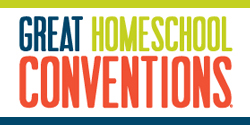 Thank you for contacting GHC!In this document, you will find:Speaker Agreement and Workshop Application Request for your bio and workshop title (s) and description(s)Exhibitor Rules and RegulationsExhibitor ApplicationWe plan on having the following in-person events in 2021:2021 – GHC Regional Homeschool Convention Dates____SC - Greenville Convention Center - Greenville, SC - March 18 - 20, 2021__MO - St. Charles Convention Center - St. Charles, MO - March 25 - 27, 2021____OH - Duke Energy Convention Center - Cincinnati, OH - April 8 - 10, 2021_x___CA - Ontario Convention Center - Ontario, California - June 17 - 19, 2021_x__TX - Kalahari Resort & Convention Center - Round Rock, TX - July 8 - 10, 2021____FL - Prime Osborne III Convention Center - Jacksonville, FL - July 22 - 24, 2021____NY - Joseph A. Floreano Riverside Convention Center - Rochester, NY - August 5 - 7, 2021____GHC Online: Begins August 10, 2021 – Details coming soon. This will be an annual online event.Here are some important notes:MEETING ROOM EQUIPMENT / AUDIO VISUAL / SOUND PROJECTIONImportant Note:  Due to runaway audio visual costs, we have had to make some adjustments to how our workshop rooms will be equipped. Please note if you are not scheduled to present in one of the ten (10) largest rooms, you will need to make your presentation without the use of a projector or screen. We will have a schedule of the rooms that will have the projectors and screens.There is no speaking session fee. However, depending on the venue, the last 4 – 6 rooms for each presentation hour on the schedules will only have a podium and mic, but no projector or screen. Projectors and screens will only be supplied in selected meeting rooms for presentations. If your meeting room does not have a projector and screen, and  you need it for your presentation, you will need to arrange ahead of time to secure a projector and screen or any additional equipment or sound projection you need for your session. You can either bring your own equipment or arrange rental from the audio visual companies we work with or the venue’s in-house audio visual company. We can put you in touch with the contact of those organizations.Please note: Approximately one month prior to each convention, we will be posting the “final” schedule as it goes to print in our program guide. Schedules will be posted on each of our convention homepages as a clickable tab at the top of the page. Visit www.GreatHomeschoolConventions.com and click the workshop or schedule tab. We will also post the schedule at exhibitors.greathomeschoolconventions.com. Please review the final schedule to determine whether or not your assigned meeting rooms have a projector and screen. If you are in a room which contains this equipment, please feel free to use it. The deadline for receiving speaking proposals is Friday, December 18, 2020.Please note that we receive hundreds of speaking requests each year. It does take a while for speaking sessions to be determined. Sessions may not be announced until the first week of February 2021.  Please sign up for our emails so you will receive notification of when the speaking schedule is available.  Schedules will be posted on our website at www.greathomeschoolconventions.com under each events’ home page.  We will also post schedules at this site: exhibitors.greathomeschoolconventions.com.You may send in various proposals for consideration. We will select the session(s) which best fit each convention. Please let us know if you have any sessions which are more popular than others, or if your sessions need to be in a specific order.  Please understand that we need speakers to be available on Thursday, Friday, and Saturday of the conventions. We must be notified by 01/08/2021 of any speaking session changes. Speakers are required to be exhibitors with GHC. Be sure to complete and return the exhibitor application along with workshop application.Once the application is completed, please return to me as a MS WORD document as an email attachment. We also need your bio as well as the title and description for each of your proposed workshops.  My email address is: kim@greathomeschoolconventions.com. I look forward to working with each one of you! Please do not hesitate to contact me with any questions! Thank you! Kim McMillan    *Phone: (513) 748-6998  * Email: Kim@greathomeschoolconventions.comI look forward to working with each one of you! Please do not hesitate to contact me with any questions!Thank you, Kim McMillan  - ghcspeakers@gmail.com  - (513) 748-6998   Great Homeschool Conventions - Speaker Agreement – 2021 ConventionsThis agreement is between Great Homeschool Conventions, Inc. (“GHC”), Cincinnati, Ohio, and_Byron von Rosenberg (“Speaker”) to deliver presentation(s) for GHC as follows:Checked if applicable:2021 – GHC Regional Homeschool Convention Dates:____SC - Greenville Convention Center - Greenville, SC - March 18 - 20, 2021____MO - St. Charles Convention Center - St. Charles, MO - March 25 - 27, 2021____OH - Duke Energy Convention Center - Cincinnati, OH - April 8 - 10, 2021_x___CA - Ontario Convention Center - Ontario, California - June 17 - 19, 2021_x___TX - Kalahari Resort & Convention Center - Round Rock, TX - July 8 - 10, 2021____FL - Prime Osborne III Convention Center - Jacksonville, FL - July 22 - 24, 2021____NY - Joseph A. Floreano Riverside Convention Center - Rochester, NY - August 5 - 7, 2021____GHC Online: Begins August 10, 2021 – Details coming soon. This will be an annual online event.SPEAKER BIO, PHOTO, TOPICS, DESCRIPTIONSSpeakers must EMAIL a MS Word document (Word document content can be copied and pasted and added to a master workshop list – pdfs can’t be copied and pasted), containing his or her latest bio, pdf photo, along with available Topics and Descriptions to ghcspeakers@gmail.com. If applicable, please also feel free to suggest which topics you feel would be most beneficial for our convention attendees…or that you have a particularly strong desire to present. LENGTH OF SESSIONSThe maximum time allotment is one-hour. Attendees should be leaving the room at the 60 minute mark so the next speaker can set up and the next attendees can enter the room.SPECIFIC DATES & TIMES OF PRESENTATIONSYou must be available to speak Thursday from 3:30 p.m. through Saturday 5:30 p.m. the week of the conventions.  GHC will post a schedule of times, topics and descriptions on each specific convention website two months prior to each convention. This initial schedule, however, is not considered final, as there is often a bit of revising and tweaking that simply cannot be avoided. Approximately one-month prior to each individual convention, GHC will post a final schedule of times and topics. (greathomeschoolconventions.com and exhibitors.greathomeschoolconventions.com). This schedule will be marked as “Final” as opposed to simply being the latest version. You may check the convention website to see if the “Final” schedule has been posted there. (www.greathomeschoolconventions.com and exhibitors.greathomeschoolconventions.com) You may also contact Kim McMillan at kim@greathomeschoolconventions.com or 513-748-6998 to inquire.PRESENTATION FORMATSpeaker agrees that an informational presentation will be substantive and will not be solely for the purpose of selling product (unless the session is specifically identified or titled as “introducing” or “how to use” a curriculum or product). HANDOUTS / LEARNING MATERIALS / AUDIO-VISUAL EQUIPMENTThe Speaker agrees to provide at his/her own cost, handouts or learning materials.  GHC agrees to provide reasonable room setup and audiovisual equipment.  Speaker understands that all sessions are first-come, first-seated. Speaker also understands that whereas GHC publishes approximate seating capacities, GHC makes no guarantee as to the number of people that will be attending any particular session. EXHIBITOR BOOTHADDITIONAL CONSIDERATIONSpeaker agrees to publish on his or her website calendar, the GHC convention dates and locations and the fact that the speaker is speaking at a GHC convention. Speaker also agrees to include a GHC button (which links to GHC’s website) on the speaker’s website.  A button will be provided by GHC.GHC CONTACTIf an emergency should arise before or on the way to the event, Speaker should contact the following person(s):  Kim McMillan (513) 748-6998 (texting preferred beginning Tuesdays prior to each event) - Mary Jo Dean at 513-602-3446. (texting preferred beginning Tuesdays prior to each event)SESSION RECORDINGS – PLEASE INDICATE PREFERENCE BELOWGHC reserves the right to record all presentations/speaking sessions and make them available for sale on-site at the convention.  As a service to the convention attendees, GHC has contracted with Rhino Technologies to record all sessions at the event. Rhino Technologies acquires no rights or ownership interest in the recordings, other than to the extent of its own sale and distribution which shall be limited to sales made on-site at the convention.  Speakers are entitled to a free CD for each of their sessions – if recorded.  You must visit the Rhino Technologies booth to make the appropriate arrangements for your copy. Response needed:  Speaker does / does not agree to have sessions recorded.  (Circle and initial one).SESSION CONTENTThe content of Speaker’s workshop and workshop materials shall be acceptable to Christian homeschooling parents, as determined by GHC at its sole discretion.  The GHC Board reserves the right to cancel the presentation of any Speaker who intentionally violates the letter or spirit of this agreement. Speaker shall not criticize or speak negatively of other speakers, vendors, attendees, or GHC or their beliefs, products, or items for sale except to a designated GHC representative. Whereas general mention may be made of differences of opinion or approach, any such commentary must be made in a good spirit, with gentleness and respect.  A designated GHC representative shall be available to deal privately with any issues of concern raised. DISPUTE RESOLUTIONAny dispute, claim, or controversy that arises out of or related to this Agreement, or to its breach, shall be resolved through Christian arbitration by submitting the matter for arbitration to the president of the National Center for Life and Liberty or his delegate.  The written decision of the arbitrator shall be final and binding on all parties, and judgment upon the award rendered by the arbitrator may be entered in any court having jurisdiction thereof.  There shall be no appeal from the decision of the arbitrator.Agreed and Accepted By:x________________________Date:_____              x__Byron von Rosenberg__Date:_6/3/2021Great Homeschool Conventions rep		Speaker’s SignatureWORKSHOP APPLICATION & EXHIBITOR APPLICATION BELOWWORKSHOP APPLICATIONThank you for applying for a workshop or workshops with Great Homeschool Conventions! Please note that we do receive hundreds of requests each year. Sessions are limited in availability and are awarded at the sole discretion of Great Homeschool Conventions. We do require those receiving a workshop(s) to be an exhibitor with us as well. Attendees want to have access to the products, services, or materials discussed during your session. Please refer to the exhibitor application below and return with your speaking application.Return fully completed workshop application as an MS WORD document in an email attachment to:  kim@greathomeschoolconventions.comTo apply, please complete the following:Exhibitor Company Name: Red Mountain CreatonsSpeaker Name: Byron von RosenbergSpeaker Bio: Byron von Rosenberg is author of 19 children’s and poetry books.  His first children’s book is I Don’t Want to Kiss a Llama! and his most recent is T-Rex Terrific! A Houston native, he grew up in New Orleans.  He as a Bachelor’s degree from the University of Tulsa (in Chemical Engineering!) and a Master’s in Human Services from Murray State University. He started storytelling in Branson in 2003 and has been a regular storyteller at book signings at Grant’s Farm and the St. Louis Zoo since 2006.  Byron has visited schools, senior living facilities, churches and civic groups to entertain and to inform.  He is poet laureate of Byrnes Mill, Missouri where he lives with his wife, Sharon.Title or Workshop: Diamonds of the Dawn, poems of Christian reflectionDescription of Workshop.  How does a chemical engineer turned non-profit professional become a poet? For Byron von Rosenberg it started with a prayer and a poem written for his father, Dale, who was battling Lou Gehrig’s disease and in the last week of earthly life.  As his faith moved from his head to his heart, the Holy Spirt gave Byron words to touch and comfort his family.  Then more words followed that express aspects of the nature of God and a person’s relationship with Jesus.  This  program will use poems from Byron’s book of Christian reflection, “Diamonds of the Dawn”.  It wil be an inspirational presentation for all ages. Here is a poem from the book as an example.  It was a scene my mother told me about in 2016 though the even itself happened when she first moved to Texas from Massachusetts in 1953.  She now resides in Georgetown.THE BLUEBONNET HILLI remember climbing the bluebonnet hillOn a cool spring day when the morning air was still.Like a giant wave it rose as from the deep blue seaThe beauty of the earth that God had chosen just for me.And from atop that giant wave I held my arms aboveOvercome by evidence of God's abounding love.All who gathered with me stood silently in aweand recollect to this day the splendor that we saw.It's a place and time I go when pain and hate surroundFor they have no dominion here. It's my Father's hallowed ground.And for its many blessings share it fully now I doSo you may also walk with God in that field of blue.Byron von Rosenberg (c) 10/3/16If you wish to send more proposals or have multiple speakers, please include the information on this same document creating more space as needed below.  Please return as a MS WORD document in an email attachment. Please check online schedules or contact Kim McMillan at kim@greathomeschoolconventions.com or by phone at 513-748-6998 to determine if you have been scheduled to speak.Use this area for additional proposals or for other speakers applying from your same organization. Create more space as needed.Speaker Name: ____________________________________Speaker Bio:Title or Workshop:Description of Workshop:Speaker Name: ____________________________________Speaker Bio:Title or Workshop:Description of Workshop:GHC requires that Speaker shall be an exhibitor in order to give attendees access to the products, services or materials discussed during his/her session.  The terms governing Speaker’s vendor booth shall be contained in a separate Vendor Agreement with GHC.